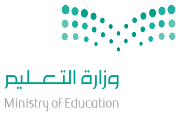                المملكة العربية السعودية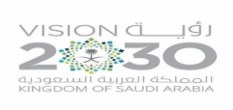                     وزارة التعليم                    الثانوية :                                                                                    الأهداف السلوكيةالإجرائيةالمحتوىالمحتوىاستراتيجياتالتدريس الحديثةاستراتيجياتالتدريس الحديثةطرق وأساليب التدريسالوسائل والتقنيات المستخدمةالمهاراتالمكتسبةالمهاراتالمكتسبةالتقويم1- أن تعرف المتعلمة مرونة العرض السعرية .2-ان تحسب المتعلمة مرونة العرض السعرية3- ان تعدد المتعلمة 2 من العوامل المؤثرة على مرونة العرض السعرية .تعريف مرونة العرض: قياس كمي لمقدار التغير النسبي في الكمية المعروضة نتيجة التغير بنسبة معينة في سعر السلعة.تعريف مرونة العرض السعرية: هي مقياس لدرجة استجابة التغير في الكمية المعروضة للتغيير في سعر السلعة. حساب مرونة العرض السعرية:أنواع مرونة العرض السعرية: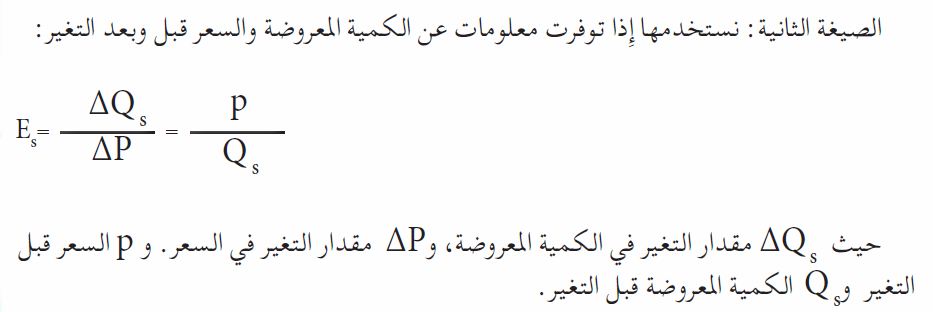 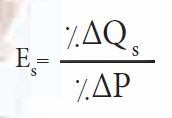 العرض المرن العرض غير المرنالعرض أحادي المرونة العرض عديم المرونة العرض لانهائي المرونة تعريف مرونة العرض: قياس كمي لمقدار التغير النسبي في الكمية المعروضة نتيجة التغير بنسبة معينة في سعر السلعة.تعريف مرونة العرض السعرية: هي مقياس لدرجة استجابة التغير في الكمية المعروضة للتغيير في سعر السلعة. حساب مرونة العرض السعرية:أنواع مرونة العرض السعرية:العرض المرن العرض غير المرنالعرض أحادي المرونة العرض عديم المرونة العرض لانهائي المرونة  التعلم التعاوني تمثيل الأدوار الخرائط الذهنية التعلم باللعب التعلم النشط حل المشكلات تعلم الأقران العصف الذهني التفكير الناقد التفكير الإبداعي البحث والاستكشاف خرائط المفاهيم أخرى........................................................................ التعلم التعاوني تمثيل الأدوار الخرائط الذهنية التعلم باللعب التعلم النشط حل المشكلات تعلم الأقران العصف الذهني التفكير الناقد التفكير الإبداعي البحث والاستكشاف خرائط المفاهيم أخرى........................................................................حوارومناقشةاستنتاجإلقائيةعرضاستقرائيةمحاضرةأخرى............................................................كتاب الطالب كتاب النشاطجهاز العرضشفافياتجهاز تسجيلمجسماتعيناتفيلم تعليميلوحاتمراجعأخرى...............................................................*عمليات التعلم الأساسية:الملاحظةالتصنيفجمع المعلوماتالاستنتاجأخرى..........................*عمليات التفكير الإبداعي:المرونةالطلاقةالأصالةالخيالالعصف الذهني*التفكير الناقد:تحديد الأولوياتالاستدلال أخرى..........................*عمليات التعلم الأساسية:الملاحظةالتصنيفجمع المعلوماتالاستنتاجأخرى..........................*عمليات التفكير الإبداعي:المرونةالطلاقةالأصالةالخيالالعصف الذهني*التفكير الناقد:تحديد الأولوياتالاستدلال أخرى..........................س: عرفي مرونة العرض السعرية؟س: احسبي مرونة العرض السعرية س5ـأ ص99؟س: عددي اثنان من  العوامل المؤثرة على مرونة العرض السعرية .القرآن الكريمالسنة النبويةالحياةالأحداث الجاريةأخرى.................................القرآن الكريمالسنة النبويةالحياةالأحداث الجاريةأخرى.................................الملاحظةاسئلة وأجوبةأداء عملياختباراتأخرى..........................الملاحظةاسئلة وأجوبةأداء عملياختباراتأخرى..........................ورقة عملبحوثسلالم التقديرتقاريراستباناتأخرى...................ورقة عملبحوثسلالم التقديرتقاريراستباناتأخرى...................ورقة عملبحوثسلالم التقديرتقاريراستباناتأخرى...................ورقة عملبحوثسلالم التقديرتقاريراستباناتأخرى...................الواجب المنزلي:الواجب المنزلي: